國立公共資訊圖書館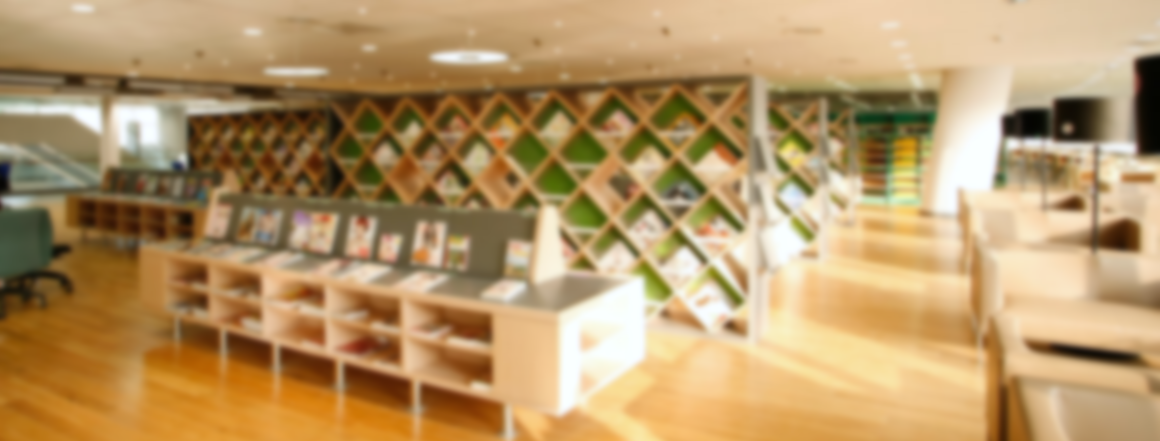 2021書香騎士‧幸福閱讀代言人徵選活動簡章宗旨西諺有云：「今日閱讀人，明日領導人」。面對AI人工智慧時代的來臨，讀者擁有多元媒體閱讀型態的選擇，更須體認「閱讀與書寫」永遠是鍛鍊思考、溝通內涵、增進幸福感的必要基礎。國立公共資訊圖書館(以下簡稱本館)發出英雄帖，於2021年世界閱讀日推出「書香騎士‧幸福閱讀代言人」徵選活動，並透過培訓營培養未來領袖之關鍵能力，掌握說故事大師的秘訣，擔任閱讀主播推薦好書、推展閱讀理念，以幸福閱讀為主題結合圖書館、學校及社會資源，協助提升圖書館與校園的閱讀風氣。 本館提供學生進行閱讀推廣的舞台，邀請中部四縣市(苗栗縣、臺中市、彰化縣、南投縣)國民小學推薦學生參加徵選，增進學生對閱讀推廣之認同感與參與度，並展現個人創意與特色。透過好書推薦分享，配合由各類型傳播平台，讓推廣閱讀突破時間與空間的限制。邀請小小騎士出征到圖書館探索，藉由好玩課程體驗，最後完成任務獲頒書香騎士！ 辦理單位 指導單位：教育部主辦單位：國立公共資訊圖書館合辦單位：青春博客來、國立教育廣播電台書香騎士之獎勵與任務本活動由學校初選推薦，本館複選，入選後可成為書香騎士。獎勵國資圖記者會公開表揚書香騎士，並由本館頒發書香騎士徽章，優先參與閱讀活動。有機會成為本館海報、書香遠傳雜誌、平面廣告、閱讀推廣影片等文宣品封面人物，安排上電台擔任好書播報員。學習活動成果刊登於本館官網、青春博客來等傳播平台。參加價值兩萬元的『書香騎士培訓營』，培訓營講師包括新聞主播、知識型網紅、知名作家、劇團負責人等，培訓AI人工智慧時代不可取代的關鍵能力。為鼓勵參與，將由青春博客來另提供書香騎士精美紀念品一份。任務需全程參與『書香騎士培訓營』及學習體驗活動，體驗角色任務，深化對於閱讀之認知與興趣，從課程與服務中培養創意、思考、跨界及表達等關鍵能力，參與本館後續閱讀活動推展。資格認證通過複選即由本館頒發書香騎士勳章，得配戴勳章日後參與本館進行相關閱讀代言活動。全程參與培訓營無缺席者，成為「國立公共資訊圖書館書香騎士」。學習體驗活動（一日館員體驗、書店選書、電台好書播報等）參與時數累計達20小時以上且表現良好者，將於110年本館的臺灣閱讀節活動公開表揚頒發結業證明，本館並將發函建請各縣市主管教育行政機關依權責優予辦理敘獎。遴選方式徵選對象：中部四縣市（苗栗縣、臺中市、彰化縣、南投縣）國民小學五、六年級學童，對推廣閱讀活動有熱忱、口語表達流暢清晰，每校以推薦一名為限。參加者需能參加培訓營，培養創意、思考、跨界及表達等能力。徵選期間：即日起至110年3月11日(四)止。初選方式：每校推薦一名五年級或六年級學生，報名表需由學校核章後於期限內寄達本館（郵戳為憑)，如有其他佐證資料請以附件形式附於報名表後，由本館組成複審小組，書審後擇優通知參加複選，相關資料恕不退件。各校可參考下列項目自訂標準與方式，推薦閱讀代言人。自主閱讀的習慣和能力，並與人分享閱讀感受和心得。有良好語文溝通與表達能力。國語文競賽活動獲獎或其他與閱讀相關具體優良表現。複選方式：每位學校代表於參加複選時，進行3分鐘好書推薦，介紹自己所愛的一本書與推薦理由。預定選出20名書香騎士擔任閱讀代言人，5名備取人選。暫定於4月9日(五)公布入選名單，並將暫訂於4月24日(六)世界閱讀日活動中進行公開表揚受勳(視疫情狀況而定，若延期將另行通知)。評選標準：由本館聘請專家擔任評審，進行評分，閱讀代言人之現場好書推薦表達能力佔80%，書面推薦資料佔20%。現場表演可準備輔助道具，惟以參賽者能獨自一人操作為限。報名方式與收件繳交資料本徵選活動辦法及簡章一律於本館網站公告（https://www.nlpi.edu.tw）受理日期：即日起至3月11日（四）止。必備文件：請填妥報名表暨學校推薦資料表（附表一)、好書推薦資料表（附表二)、同意書（附件三)。寄件方式：一律採紙本通訊報名，郵戳為憑。收件地址：402臺中市南區五權南路100號收件者：國立公共資訊圖書館輔導推廣科蔡佩蓉小姐（請註明報名【2021書香騎士徵選活動】）報名資料未於期限內檢附齊全或格式不符者，視為資格不符不予受理。寄件後一週內若尚未收到電子郵件回覆，請電洽或電子郵件聯絡主辦單位，以確認完成報名程序。聯絡方式     國立公共資訊圖書館聯絡人：蔡佩蓉小姐電話：（04）2262-5100轉1505E-mail：t20011@nlpi.edu.tw 「國立公共資訊圖書館書香騎士」為無給職，活動期間(110/4/24-110/12/31)由本館支付意外保險費用。服務期間凡有損害本館榮譽之情事者，本館得撤銷其資格。注意事項：報名資料如有不實或有涉及任何違反社會善良風俗或法令之行為，本館有權取消其參賽者資格，並保留相關損失之法律追訴權。本館擁有活動辦法和場地變更之權利，保留擴大、修改、取消、終止該活動以及更改活動截止日期的權利，並公告於活動網站。複選當日若遇天災或臺中市宣布停止上班上課時，即停止辦理，並另擇期舉行。複選會、培訓營與學習體驗活動的時間地點如下，請參與者預留時間：複選會：將於本館官網公告，暫定於110年3月27日(六)，地點於國立公共資訊圖書館二樓第二會議室（臺中市南區五權南路100號）。培訓營：將於本館官網公告，暫定於110年5月8(六)、9日(日)，地點於國立公共資訊圖書館（臺中市南區五權南路100號）。培訓營講師包括知名作家、知識型網紅、閱讀推廣專家、劇團負責人等。學習體驗活動：將於本館官網公告，暫定於110年7月8日(四)、9日(五)、15日(四)、16日(五)，地點於國立公共資訊圖書館各樓層空間（臺中市南區五權南路100號），另有於廣播電台進行錄音代言活動時間。世界閱讀日的典故：起源於西班牙「玫瑰與書籍」的浪漫傳說，英勇的騎士從巨龍口中救下公主，龍血流過的草地紛紛長出玫瑰花，騎士摘下嬌美的玫瑰送給公主，公主回贈象徵智慧和力量的書籍。每年4月23日聖喬治屠龍紀念日，西班牙都會互贈書籍和玫瑰，這一天也被聯合國教科文組織(UNESCO) 訂為「世界閱讀日」。履行個資法第 8 條告知義務聲明：本館辦理「書香騎士選拔活動」（以下簡稱本選拔活動）業務，依個人資料保護法(以下簡稱個資法)第8條之規定，告知徵選對象下列事項，請徵選對象於報名本選拔活動時詳閱：一、本館及承辦單位取得團隊成員的聯繫通訊及個人資料，目的在進行本選拔活動相關作業，其蒐集、處理及使用團隊成員的個人資料受到個資法及相關法令之規範。本次蒐集與使用的資料如報名表單內文所列，利用方式為公告及相關資訊通知，包括學校名稱、個人姓名、聯絡方式及受訓成果等，利用期間為永久、利用之地區、範圍與對象為本館及承辦單位。二、就本館及承辦單位蒐集之徵選對象個人資料，徵選對象依個資法第3條規定得向本館請求查詢閱覽、製給複製本、補充或更正、停止蒐集處理或利用，必要時亦可請求刪除，惟屬本館依法執行職務所必須保留者，得不依徵選對象請求為之。三、徵選對象可自由選擇是否提供相關個人聯繫資料，惟徵選對象若拒絕提供上述資料，本館將無法受理本活動報名。      附表一國立公共資訊圖書館【書香騎士】徵選資料表收件編號：        	  收件日期：          (此列由工作人員填寫)校長簽名：                 學校關防：註：本表格連同好書推薦資料表、同意書，請於3月11日(四)前寄至本館。      附表二國立公共資訊圖書館【書香騎士】好書推薦及心得表收件編號：        	  收件日期：          (此列由工作人員填寫)學生簽名：備註：此篇心得可與複選時3分鐘推薦書相同，或另選其他介紹書籍。附表三國立公共資訊圖書館「2021書香騎士‧幸福閱讀代言人徵選」活動-同意書班級學生照片學生照片姓名照片可浮貼或掃描照片可浮貼或掃描聯絡電話照片可浮貼或掃描照片可浮貼或掃描家長聯絡手機照片可浮貼或掃描照片可浮貼或掃描學校推薦資料學校推薦資料學校推薦資料學校推薦資料學校名稱連絡人連絡電子郵件連絡電話學校推薦理由(含具體事蹟，如有佐證資料可做為附件置於後)請回想一本令你感動或對你具有特別啟發性之書籍，並簡單扼要的說明推薦這本好書的理由及讀後心得，文字內容最多以250字為限。書名：           作者：           出版社：好書推薦理由及心得：延伸推薦好書(三本)：本人係參賽學童             之法定代理人，同意其參加國立公共資訊圖書館「書香騎士‧幸福閱讀代言人」徵選活動。本人同意貴館與辦理單位，於活動期間拍攝相關照片及影片，為推廣活動及教育目的，貴館有出版、改作、編輯、引用、公開展示、公開陳列、公開傳播等之權利，不需另行通知及致酬，本人絕無異議，特立此同意書。立書人：               （簽章） 身分證字號：         參賽學童姓名：               學校名稱：               立書人與參賽學童之關係：                    通訊地址：                        聯絡電話：                中   華   民   國          年         月         日